Псковская областьПушкиногорский районПАСПОРТвоинского захоронения1.  Место и дата захоронения: Псковская область, Пушкиногорский район, д.Тетерино2.  Тип захоронения: Воинская могила партизан3.  Размеры захоронения: 2.05х2.064.  Краткое описание памятника (надгробия) на захоронении: Обелиск с красной звездой, железный крест, железная ограда выкрашена чёрным цветом.5.  Количество захороненных: 6.  Персональные сведения о захороненных: 7.  Кто осуществляет уход за воинским захоронением: Администрация городского поселения «Пушкиногорье»                                      8. Фотоснимок воинского захоронения                                                                                 9.Схема расположения захоронения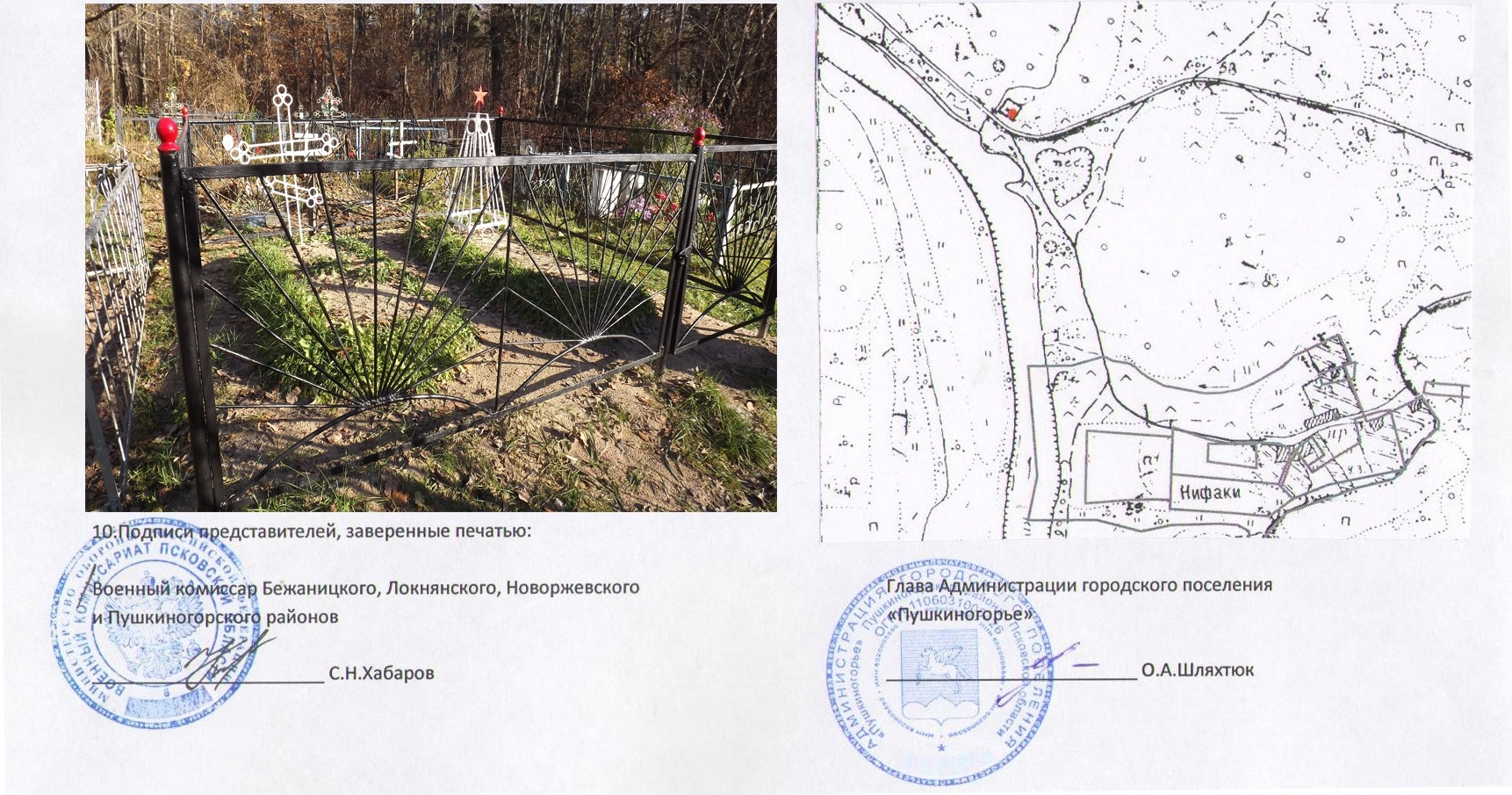 ВсегоВ том числе по категориямВ том числе по категориямВ том числе по категориямВ том числе по категориямВ том числе по категориямВ том числе по категориямпримечаниеВоеннослужащихВоеннослужащихУчастников сопротивленияУчастников сопротивленияЖертв войныЖертв войныизвестныхнеизвестныхизвестныхнеизвестныхизвестныхнеизвестных211№ п/пФамилия, имя, отчествоВоинское званиеГод рожденияДата гибели и захороненияМесто захороненияОткуда перезахоронен1Халюков Иван Галактионовичсержант192207.04.1944гд.Тетерино